PAR COURRIER ÉLECTRONIQUELe À l’attention des membres du personnel, parents ou étudiants de : Objet : Présence d’une éclosion de COVID-19 Bonjour, Nous souhaitons vous informer que nous observons une transmission active du virus de la COVID-19 dans le milieu. Nous sommes en situation d’éclosion. Nous vous demandons de suivre les recommandations suivantes :Surveiller l’apparition de symptômes chez votre enfant 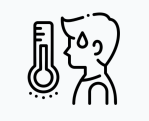 Si des symptômes apparaissent, consultez l’outil d’autoévaluation en ligne ou communiquez avec la ligne Info-COVID au 1 877 644-4545 et suivez les consignesPour plus d’informations, nous vous invitons à consulter la page dédiée à la maladie à coronavirus Merci de votre collaboration,